О внесении изменений в приказ управления здравоохранения Липецкой областиот 12 февраля 2018 года № 263 «Об Общественном совете при управлении здравоохранения Липецкой области»В связи с принятием Общественным советом при управлении здравоохранения Липецкой области решения о замене члена Общественного совета ввиду систематического (3 и более) пропуска им заседаний Общественного совета ПРИКАЗЫВАЮ:1. Внести в приложение 1 к приказу управления здравоохранения Липецкой области от 12 февраля 2018 года № 263 «Об Общественном совете при управлении здравоохранения Липецкой области» следующие изменения:1) вывести из состава членов Общественного совета при управлении здравоохранения Липецкой области Афанасьева Дмитрия Александровича;2) ввести в состав Общественного совета при управлении здравоохранения Липецкой области в качестве члена Общественного совета Никуличеву Елену Анатольевну, заместителя председателя Липецкой областной общественной организации помощи алко- и наркозависимым «Православное общество «Трезвение» под небесным покровительством святого преподобного Сергия Радонежского».2.  Контроль за исполнением настоящего приказа оставляю за собой.Начальник управления здравоохранения Липецкой области                                                                 Ю.Ю. ШуршуковТолмачева Т.А. (4742) 25-75-02Согласовано:Первый заместитель начальника управления		  	 здравоохранения Липецкой области                                                    Г.Н. Левакова     «_____»_____________ 2020 г.Начальник отдела организации медицинской помощи взрослому населению управления здравоохранения Липецкой области                                                                                  С.В. Коротеева«_____»_____________ 2020 г.Начальник отдела правового обеспечения в социальной сфере правовогоуправления администрации Липецкой области                                                                                  Т.В. Свидетелева«_____»_____________ 2020 г.Рассылка:1. ООМПВН2. ООМПДиСР3. Государственные медицинские организации Липецкой области4. Минюст, Липецкая газета, правогов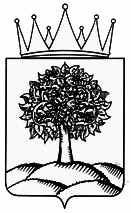  УПРАВЛЕНИЕ ЗДРАВООХРАНЕНИЯЛИПЕЦКОЙ ОБЛАСТИ________________________________________________________________________________ПРИКАЗ_______________________________________________________________________________________П Р И К А З УПРАВЛЕНИЕ ЗДРАВООХРАНЕНИЯЛИПЕЦКОЙ ОБЛАСТИ________________________________________________________________________________ПРИКАЗ_______________________________________________________________________________________П Р И К А З УПРАВЛЕНИЕ ЗДРАВООХРАНЕНИЯЛИПЕЦКОЙ ОБЛАСТИ________________________________________________________________________________ПРИКАЗ_______________________________________________________________________________________П Р И К А З УПРАВЛЕНИЕ ЗДРАВООХРАНЕНИЯЛИПЕЦКОЙ ОБЛАСТИ________________________________________________________________________________ПРИКАЗ_______________________________________________________________________________________П Р И К А З                          ____________________                            ____________________                        №  __________________г. Липецк